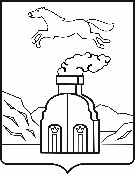 АДМИНИСТРАЦИЯ  ГОРОДА БАРНАУЛАПОСТАНОВЛЕНИЕОт __________________						             №________________О внесении изменений в поста-новление администрации города от 11.08.2014 №1730 
(в редакции постановления 
от 12.02.2020 №237)В соответствии с постановлением администрации города от 03.04.2014 №635 «Об утверждении Порядка разработки, реализации и оценки эффективности муниципальных программ» ПОСТАНОВЛЯЮ:1. Внести в постановление администрации города от 11.08.2014 №1730 «Об утверждении муниципальной программы «Повышение эффективности использования энергетических ресурсов в муниципальном бюджетном секторе города Барнаула на 2015 – 2022 годы» (в редакции постановления 
от 12.02.2020 №237) следующие изменения:1.1. Пункт 3 постановления изложить в следующей редакции: «3. Контроль за исполнением постановления возложить на заместителя главы администрации города по городскому хозяйству.»;1.2. В приложении к постановлению:1.2.1. Раздел «Паспорт муниципальной программы «Повышение эффективности использования энергетических ресурсов в муниципальном бюджетном секторе города Барнаула на 2015 - 2022 годы» изложить в новой редакции (приложение 1);1.2.2. Раздел 4 изложить в следующей редакции:«4. Общий объем финансовых ресурсов, необходимых для реализации ПрограммыОбъем финансирования Программы за счет средств бюджета города в 2015-2022 годах составляет 173932,3 тыс. рублей, в том числе: 2015 год – 22 455,8 тыс. рублей;2016 год – 16 663,6 тыс. рублей; 2017 год – 26 934,1 тыс. рублей;2018 год – 19 072,6 тыс. рублей;2019 год – 21 076,2 тыс. рублей;2020 год – 430,0 тыс. рублей;2021 год – 33000,0 тыс. рублей;2022 год – 34300,0 тыс. рублей.Реализация мероприятий Программы является расходным обязательством городского округа – города Барнаула Алтайского края в части финансирования из средств бюджета города. Объемы финансирования подлежат ежегодному уточнению в соответствии с решением о бюджете города на очередной финансовый год и на плановый период. Сведения об объеме финансовых ресурсов приведены в приложении 3 к Программе.»; 1.3. Приложения 2, 3 к муниципальной программе «Повышение эффективности использования энергетических ресурсов в муниципальном бюджетном секторе города Барнаула на 2015-2022 годы» изложить в новой редакции (приложения 2, 3).2. Комитету информационной политики (Андреева Е.С.) обеспечить опубликование постановления в газете «Вечерний Барнаул» и официальном сетевом издании «Правовой портал администрации г.Барнаула».3. Контроль за исполнением постановления возложить на заместителя главы администрации города по городскому хозяйству.Глава города			                                                                 В.Г.ФранкСОГЛАСОВАНОСписок на рассылку:Председатель комитета по энергоресурсам и газификации                                                    А.В.КощеевЯ.Я.Вольф37040510.12.2020Заместитель главы администрации города, руководитель аппаратаЗаместитель главы администрации города по правовым вопросам иимущественным отношениямЗаместитель главы администрации городапо городскому хозяйствуЮ.Н.ЕремеевО.А.ФинкА.А.ФедоровУправляющий делами администрациигорода Барнаула, председательорганизационно-контрольного комитетаС.В.МосинаПредседатель правового комитетаЕ.В.ШаповаловаПредседатель комитета экономического развития и инвестиционной деятельностиП.В.ЕсипенкоПредседатель комитета по финансам, налоговой и кредитной политикеН.А.Тиньгаева1. ОКК- 1 экз.2. Заместитель главы администрации города    по городскому хозяйству- 13. Заместитель главы администрации города     по экономической политике- 14. Комитет по энергоресурсам и газификации- 15. Комитет по образованию- 16. Комитет по дорожному хозяйству, благоустройству,     транспорту и связи- 17. Комитет по финансам, налоговой и кредитной политике- 18. Комитет по физической культуре и спорту - 19. Комитет экономического развития и     инвестиционной деятельности- 110. Комитет информационной политики- 1Итого:- 10 экз.